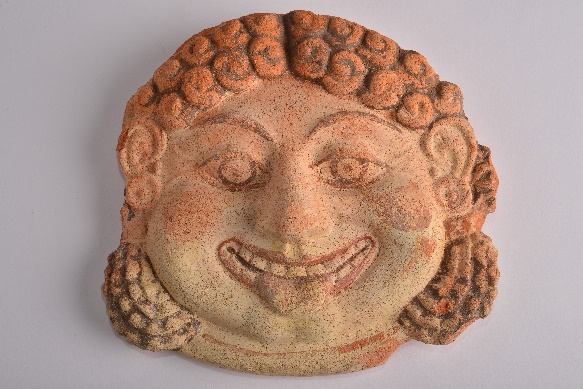 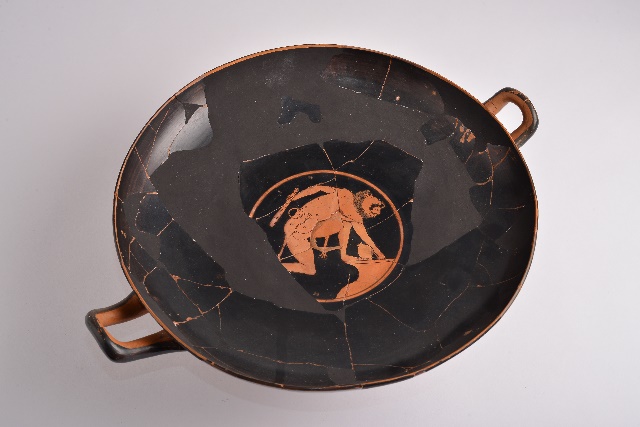 In the inside of this drinking cup Herakles, wearing the lionskin, dips an oinochoe (jug) into a huge pithos (storage jar) of wine in Pholos' cave  He holds a club in one hand and places his right foot on the edge of the pithos.  Pholos was a centaur who offered Herakles a drink of wine however the neighbouring centaurs smelt the wine and attacked.  Herakles killed most of them with his arrows.Athenian red-figure cupShefton Collection, Great North Museum (inventory number 202)525-500 BCDiameter 32.3 cmCase 1